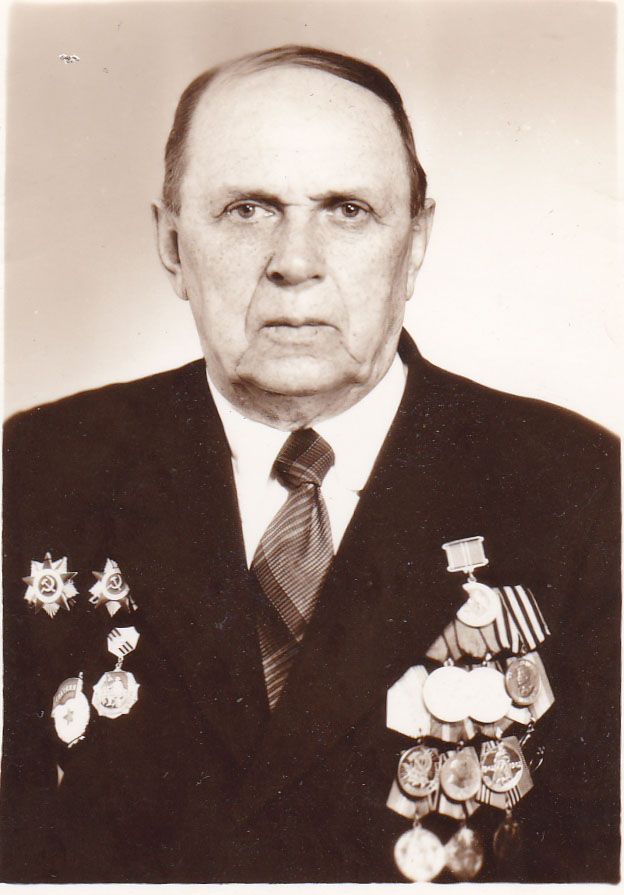 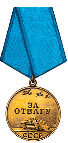 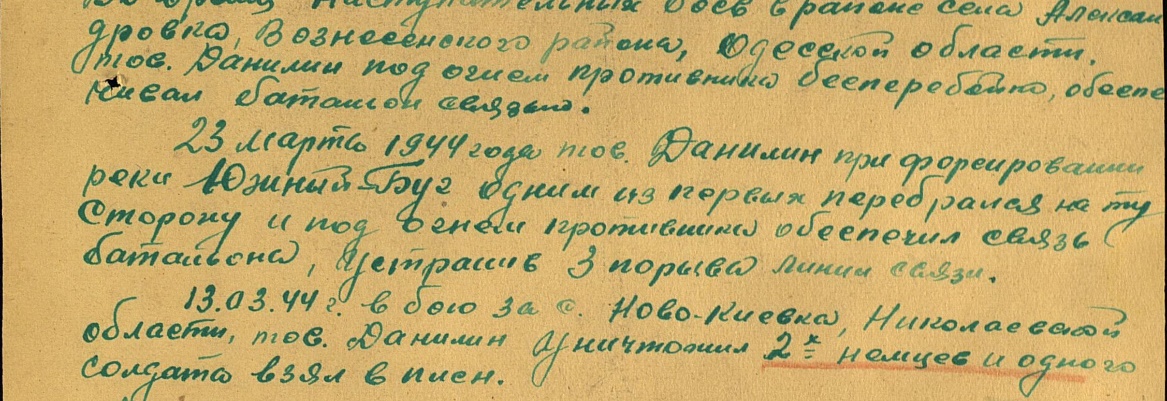 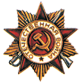 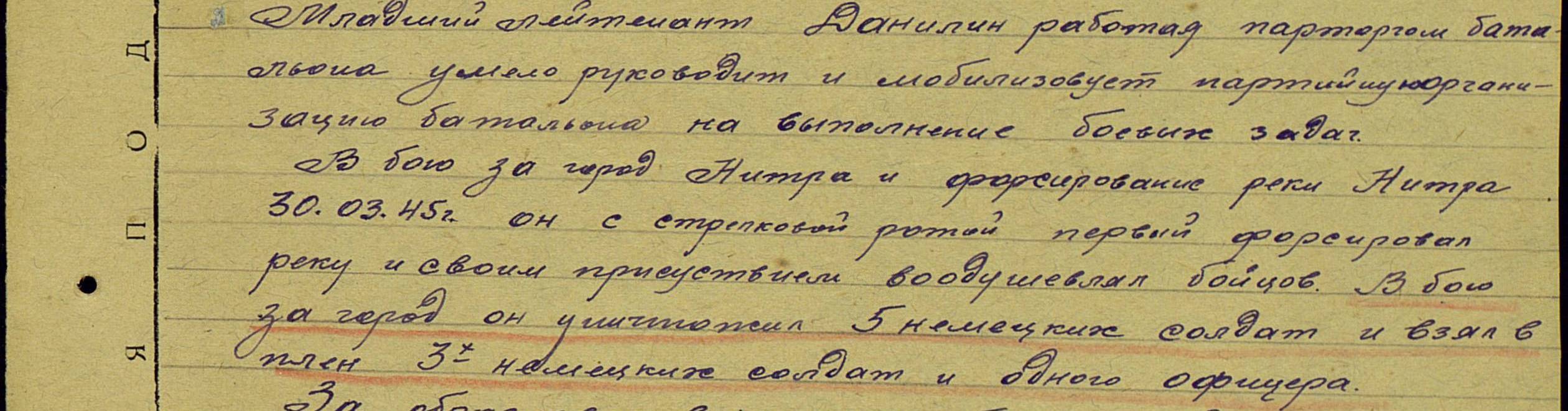 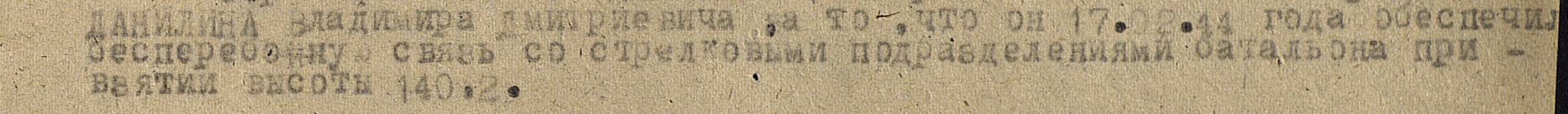 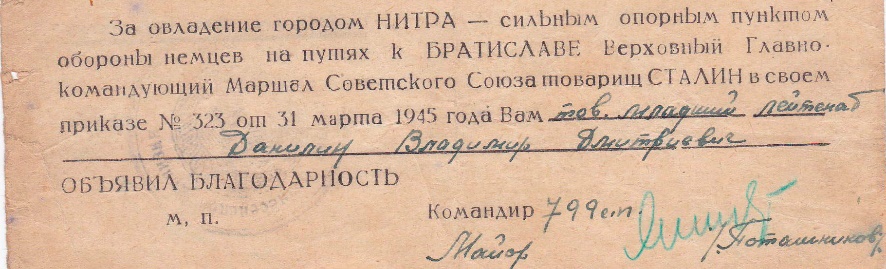 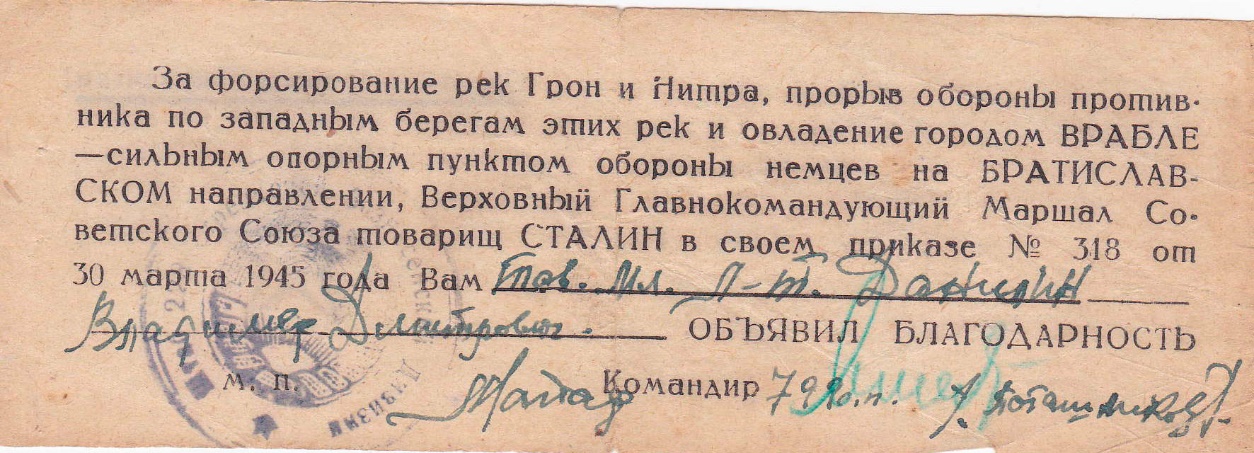 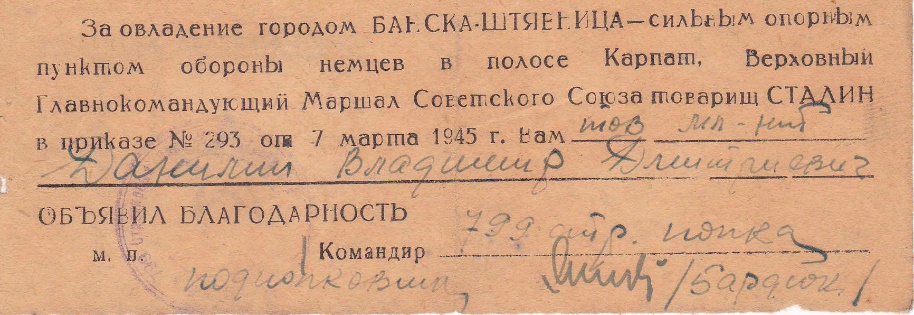 Орден Отечественной войны I степениМедаль «За отвагу»Звание: младший лейтенантВ Красной Армии с июня 1941 года, Кубан. Фр., ЮЗФ, 3-й и2-й Укр.фр.Ранен легко 6.11.1942г., ранен тяжело 11.10.1943г., ранен легко 24.04.1944г.Партийный организатор 2-го стрелкового батальона, 799 стрелкового полка, 228 стрелковой Вознесенской дивизии.(дедушка мужа Синильниковой О.В.)Данилин Владимир Дмитриевич(1923-1998)Медаль «За отвагу»